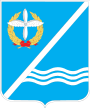 Совет Качинского муниципального округа города СевастополяРЕШЕНИЕ  № 9/54О внесение изменений в решение Совета Качинского муниципального округа от 04.05.2017 № 8/44 «Об утверждении Положения о порядке учета и ведения реестра муниципального имущества внутригородского муниципального образования города Севастополя Качинский муниципальный округ»В соответствии с частью 5 статьи 51 Федерального закона от 06.10.2003 № 131-ФЗ «Об общих принципах организации местного самоуправления в Российской Федерации», Законом города Севастополя от 30.12.2014 № 102-ЗС «О местном самоуправлении в городе Севастополе», Приказом Минэкономразвития Российской Федерации от 30.08.2011 № 424 «Об утверждении Порядка ведения органами местного самоуправления реестров муниципального имущества», Уставом внутригородского муниципального образования города Севастополя Качинский муниципальный округ, Совет Качинского муниципального округаРЕШИЛ:1. Внести изменения в решение Совета Качинского муниципального округа от 04.05.2017 № 8/44 «Об утверждении Положения о порядке учета и ведения реестра муниципального имущества внутригородского муниципального образования города Севастополя Качинский муниципальный округ» (далее – Решение):1.1. Пункты 5, 6 Решения изложить в следующей редакции:«5. Местной администрации Качинского муниципального округа направить соответствующие карты Реестра муниципального имущества внутригородского муниципального образования города Севастополя Качинский муниципальный округ пользователям муниципального имущества для их заполнения».«6. Пользователи муниципального имущества, ежегодно, предоставлять в местную администрацию Качинского муниципального округа документы об изменении данных об объектах учета, в срок до 01 апреля текущего года и обновленные карты учета муниципального имущества по состоянию на 01 января текущего года».1.2. Пункт 3.10 раздела 3 Приложения 1 к Решению изложить в следующей редакции:«3.10. В случае, если установлено, что имущество не относится к объектам учета либо имущество не находится в собственности внутригородского муниципального образования города Севастополя Качинский муниципальный округ, не подтверждены права лица на муниципальное имущество, правообладателем не представлены или представлены не в полном объеме документы, необходимые для включения сведений в Реестр, орган местного самоуправления, уполномоченный вести Реестр, принимает решение об отказе включения сведений об имуществе в Реестр.При принятии решения об отказе включения в Реестр сведений об объекте учета правообладателю направляется письменное сообщение об отказе (с указанием причин).Решение органа местного самоуправления об отказе включения в Реестр сведений об объектах учета может быть обжаловано правообладателем в порядке, установленном законодательством Российской Федерации».1.3. Наименование формы в Приложении 6 к Положению о порядке учета и ведения реестра муниципального имущества внутригородского муниципального образования города Севастополя Качинский муниципальный округ изложить в следующей редакции:«Учетная карта лиц, в пользу которых установлено ограничение (обременение) вещного права на объект учета».1.4. Название Приложения 2 к Решению изложить в следующей редакции:«Приложение 2 к решению Совета Качинского муниципального округа от 04.05.2017г. № 8/44».1.5. Название Приложения 3 к Решению изложить в следующей редакции:«Приложение 3 к решению Совета Качинского муниципального округа от 04.05.2017г. № 8/44».1.6. Наименование формы в Приложении 5 к Решению изложить в следующей редакции:«Раздел  3. Форма  4. Реестр муниципальных унитарных предприятий, муниципальных учреждений, хозяйствующих обществ, товариществ, акции, доли (вклады) в уставном (складочном) капитале которых принадлежит муниципальным образованиям, иных юридических лицах, в которых внутригородское муниципальное образование города Севастополя Качинский муниципальный округ является учредителем».2. Обнародовать  настоящее решение на  информационном стенде внутригородского муниципального образования города Севастополя Качинский муниципальный округ и на официальном сайте внутригородского муниципального образования города Севастополя Качинский муниципальный округ.3. Настоящее решение вступает в силу с момента принятия.4. Контроль за исполнением настоящего решения возложить на главу ВМО Качинский МО, исполняющего полномочия председателя Совета, главу местной администрации Качинского муниципального округа Герасим Н.М.II созывIX сессия2016 – 2021 гг.25.07. 2017  годапгт. КачаГлава ВМО Качинский МО, исполняющий полномочия председателя Совета,Глава местной администрацииН.М. Герасим